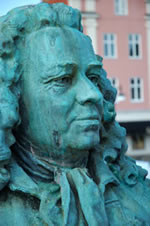 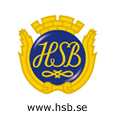 Ansökan om tillstånd för renovering av lägenhet i HSB Brf AlströmerIfyllt formulär kan skickas digitalt till brfalstromer@gmail.com .Ansökningsdatum:Bostadsrättshavares namn:Adress:Plangatan LägenhetLägenhetLägenhetMobiltelefon:E-postadress:Renoveringsstart, planeradAnlitad entreprenör/erRenovering av:  Kök  Kök  Kök  Kök  Badrum  Badrum  Badrum  Toalett  Grovkök  Grovkök  Grovkök  Grovkök  Vardagsrum  Vardagsrum  Vardagsrum  SovrumÅtgärdsbeskrivning:Detta har vi planer på att göra i minvår lägenhet:Detta har vi planer på att göra i minvår lägenhet:Detta har vi planer på att göra i minvår lägenhet:Detta har vi planer på att göra i minvår lägenhet:Detta har vi planer på att göra i minvår lägenhet:Detta har vi planer på att göra i minvår lägenhet:Detta har vi planer på att göra i minvår lägenhet:Detta har vi planer på att göra i minvår lägenhet:KökBadrumToalettGrovkökVardagsrumSovrumÖvrigt/VäggarÖvrigtRitning bifogas  JA     JA    NEJ NEJ NEJ NEJ NEJ NEJUndertecknad/e ansöker härmed om tillstånd för renovering av min/vår lägenhet enligt beskrivning ovan. Jag/vi förbinder oss att följa föreningens allmänna regler vid renoveringen.Undertecknad/e ansöker härmed om tillstånd för renovering av min/vår lägenhet enligt beskrivning ovan. Jag/vi förbinder oss att följa föreningens allmänna regler vid renoveringen.Undertecknad/e ansöker härmed om tillstånd för renovering av min/vår lägenhet enligt beskrivning ovan. Jag/vi förbinder oss att följa föreningens allmänna regler vid renoveringen.Undertecknad/e ansöker härmed om tillstånd för renovering av min/vår lägenhet enligt beskrivning ovan. Jag/vi förbinder oss att följa föreningens allmänna regler vid renoveringen.Undertecknad/e ansöker härmed om tillstånd för renovering av min/vår lägenhet enligt beskrivning ovan. Jag/vi förbinder oss att följa föreningens allmänna regler vid renoveringen.Undertecknad/e ansöker härmed om tillstånd för renovering av min/vår lägenhet enligt beskrivning ovan. Jag/vi förbinder oss att följa föreningens allmänna regler vid renoveringen.Undertecknad/e ansöker härmed om tillstånd för renovering av min/vår lägenhet enligt beskrivning ovan. Jag/vi förbinder oss att följa föreningens allmänna regler vid renoveringen.Undertecknad/e ansöker härmed om tillstånd för renovering av min/vår lägenhet enligt beskrivning ovan. Jag/vi förbinder oss att följa föreningens allmänna regler vid renoveringen.Undertecknad/e ansöker härmed om tillstånd för renovering av min/vår lägenhet enligt beskrivning ovan. Jag/vi förbinder oss att följa föreningens allmänna regler vid renoveringen.NamnStyrelsens beslutStyrelsens beslutStyrelsens beslutStyrelsens beslutAnsökan beviljasDatum:      Särskilda villkor/eventuell motivering:Särskilda villkor/eventuell motivering:Särskilda villkor/eventuell motivering:Särskilda villkor/eventuell motivering:NamnNamn